                                                                                                                                                                                                        О Т К Р Ы Т О Е    А К Ц И О Н Е Р Н О Е     О Б Щ Е С Т В О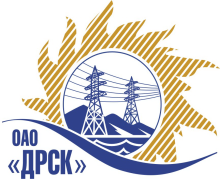 ПРОТОКОЛрассмотрения заявокПРЕДМЕТ ЗАКУПКИ:Открытый запрос цен на право заключения Договора на поставку:  «Аппаратура связи, блоки, модули» для нужд филиала ОАО «ДРСК» «Амурские электрические сети»Закупка№ 1547 Раздел 2.2.2	Закупка проводится согласно ГКПЗ 2014г. раздела  2.2.2 «Материалы ТПиР» № 1547 на основании указания ОАО «ДРСК» от  03.04.2014 г. № 79.Планируемая стоимость закупки в соответствии с ГКПЗ: 3 150 000,00 рублей без НДС.ПРИСУТСТВОВАЛИ: постоянно действующая Закупочная комиссия 2-го уровня.ВОПРОСЫ, ВЫНОСИМЫЕ НА РАССМОТРЕНИЕ ЗАКУПОЧНОЙ КОМИССИИ: О признании предложений соответствующими условиям закупки.Об отклонении предложения участника закупкиО ранжировке предложенийРАССМАТРИВАЕМЫЕ ДОКУМЕНТЫ:Протокол вскрытия конвертов от 22.04.2014г. № 279-МТПиР-ВИндивидуальное заключение Лушникова С.В.Индивидуальное заключение Моториной О.А.Индивидуальное заключение Лаптева И.А.ВОПРОС 1 «О признании предложений соответствующими условиям закупки»ОТМЕТИЛИ:Предложения ООО "Русская телефонная компания" (119361, г. Москва, ул. Озёрная, д. 42), ООО "ЭспаСа" (Россия, Самарская область, 443082, Россия, г. Самара, ул.Клиническая 218, помещение 1А,) признаются удовлетворяющим по существу условиям закупки. Предлагается принять данные предложения к дальнейшему рассмотрению.ВОПРОС  2	«Об отклонении предложения участника закупки»ООО "ТМ системы" (620043, Свердловская область, г. Екатеринбург, ул.Заводская, 77). Участник в составе своего предложения не предоставил какие-либо подтверждающие документы от производителя  оборудования о том, что участник является официальным представителем (дилером), либо производитель готов поставить указанную в ТЗ продукцию через участника, что не соответствует п.6.1. ТЗВОПРОС 3«О предварительной ранжировке предложений Участников закупки»ОТМЕТИЛИ:В соответствии с требованиями и условиями, предусмотренными извещением о закупке и Закупочной документацией, предлагается ранжировать предложения следующим образом: РЕШИЛИ:	1. Признать предложения ООО "Русская телефонная компания" (119361, г. Москва, ул. Озёрная, д. 42), ООО "ЭспаСа" (Россия, Самарская область, 443082, Россия, г. Самара, ул.Клиническая 218, помещение 1А,) соответствующими условиям закупки.2. Отклонить предложение ООО "ТМ системы" (620043, Свердловская область, г. Екатеринбург, ул.Заводская, 77).3. Утвердить ранжировку предложений:1 место: ООО "Русская телефонная компания"2 место: ООО "ЭспаСа"ДАЛЬНЕВОСТОЧНАЯ РАСПРЕДЕЛИТЕЛЬНАЯ СЕТЕВАЯ КОМПАНИЯУл.Шевченко, 28,   г.Благовещенск,  675000,     РоссияТел: (4162) 397-359; Тел/факс (4162) 397-200, 397-436Телетайп    154147 «МАРС»;         E-mail: doc@drsk.ruОКПО 78900638,    ОГРН  1052800111308,   ИНН/КПП  2801108200/280150001№ 279/МТПиР-Р               город  Благовещенск07.05.2014г.Место в ранжировкеНаименование и адрес участникаЦена и иные существенные условия1 местоООО "Русская телефонная компания"Цена: 2 905 000,00 руб. (цена без НДС).(3 427 900,00 рублей с учетом НДС).Срок начала поставки: 01.06.2014г., срок завершения поставки: до 30.10.2014г.Условия оплаты: в течение 30 календарных дней с момента получения продукции на склад грузополучателя согласно графику поставки.Гарантийный срок: 36 месяцев. Предложение действительно до 31 декабря 2014г.2 местоООО "ЭспаСа"Цена: 2 910 000,00 руб. (цена без НДС).(3 433 800,00 рублей с учетом НДС).Срок начала поставки: 01.06.2014г., но не ранее 50 дней с момента заключения договора поставки. Срок завершения поставки: до 30.10.2014г.Условия оплаты: в течение 30 дней по факту поставки продукции на склад Заказчика.Гарантийный срок: согласно паспортным данным изготовителя. Предложение действительно до 25 июля 2014г.Ответственный секретарьТехнический секретарь________________________________________________О.А. МоторинаГ.М. Терёшкина